Club de lectura:PULSACIONES (2013)JAVIER RUESCASSinopsis: Elia se acaba de despertar de un coma y está un poco perdida. Lo último que recuerda es un concierto y una frase: “No puedo devolverte la canción, pero puedo mostrarte cómo danzan los peces". Ahora que sus padres le han comprado un Smartphone, Elia por fin tiene acceso al Heartbits (un programa en la línea del WhatsApp) y los lectores somos testigos de todas sus conversaciones. Con la ayuda de su mejor amiga, Sue, Elia intentará recuperar los tres días que ha olvidado y, mientras tanto, conocerá a Tommy, un estadounidense que viene de intercambio a España; a Marion, una chica con media cara quemada que asiste a su terapia de grupo, y a Phoenix, un desconocido al que le encantan los aforismos. (casadellibro.com)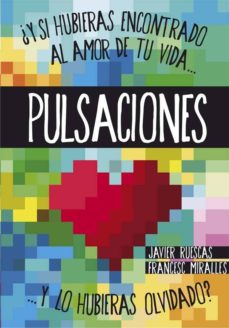 